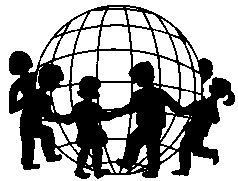 Organisation Mondiale pour l´Éducation PrésoclaireWorld Organization for Early Childhood EducationOrganización Mundial para Czech Republic National CommitteeČeský výbor světové organizace pro předškolní výchovuzve na konferenci s názvemRESPEKTOVÁNÍ DÍTĚTE vzdělávání Pro udržitelný rozvoj v praxi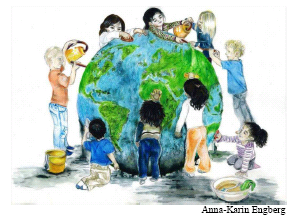 Termín konání: 13. 11. 2013 od 12,00 hodinna Pedagogické fakultě MU v Brně, Poříčí 7, učebna č. 1                      Cena: pro členy OMEP   300 Kč                                             ostatní                    550 Kč                                             na místě                 600 Kč (všichni)Do místa konání konference se dostanete tramvají č. 2 z Hl. nádraží - stanice Poříčí. Odtud pěšky cca . Ze Zvonařky autobusem č. 84, zastávka Poříčí. Program:11,00 –12,00  Registrace  účastníků12,00 – 12.15 Úvodní informace o OMEP a světovém projektu vzdělávání pro udržitelný rozvoj  –  PhDr. Dana Moravcová, Ph.D12,15 – 13,00  Respektujeme hru dětí? – Mgr. Eva Svobodová 13,00 – 13,45 Mezigenerační dialog, učení a respektování – jeden z pilířů výchovy pro udržitelný rozvoj - prof. PhDr.Milada Rabušicová, Dr.13,45  – 14,00  přestávka, občerstvení14,00 – 14,45 Jak připravit vzdělávací nabídku s respektem k osobnosti dítěte – PhDr. Zora Syslová, Ph.D. 14,45 – 15,30 Seznamování dítěte s multikulturní společností. Respektování vývoje dítěte v metodice a didaktice aktivit - Mgr. Marek Kadlec               15,30 – 15,45  přestávka, občerstvení15,45 – 17,45 Respektovat a být respektován PhDr. Pavel Kopřiva17,45 – 18,00 Diskuse a závěr konferenceAkreditováno MŠMT ČR  pod  č.j.: MSMT – 1955/2013- 201-22